Name: ____________________       Block: ________      Date: _____________Directions: Using your textbook (Module 20 & Module 21), complete the scavenger hunt on the Renaissance & Reformation.Module 20Write down the 3 main ideas from Lesson 1. ________________________________________________________________________________________________________________________________________________________________________________________________________________________________________________________________What were the 4 major trading cities in Renaissance Italy? ________________________________________________________________________________________________________________________________What is the definition for Renaissance? ________________________________________________________________________________________________________________________________Using the box on page 723, describe the features of classical and Renaissance statues. ________________________________________________________________________________________________________________________________________________________________________________________________Skim over the section on Leonardo da Vinci.  Write down 3 of his accomplishments (in complete sentences). ________________________________________________________________________________________________________________________________________________________________________________________________________________________________________________________________Looking at Lesson 3, The Spread of New Ideas, explain what Johann Gutenberg did. What was the first book printed on his invention? ________________________________________________________________________________________________________________________________________________________________________________________________Module 21Using the timeline, in what year did Martin Luther criticize the Catholic Church in his Ninety-Five Theses? _____________________What is the definition of the vocabulary term “Reformation?” ________________________________________________________________________________________________________________________________According to the section, “Martin Luther Urges Reform,” which practice did Martin Luther especially criticize in his theses? ________________________________________________________________This was the name for people who sided with Luther and protested against the church. _________________________________________________________Name two other reformers, mentioned in this section, besides Martin Luther. ______________________________  & ______________________________Write down The Big Idea for lesson 3 of Module 21. The Big Idea is ________________________________________________________________________________________________________________________________________________________________________________________________Using your atlas in the Reference section of your textbook, label the following places from the Word Bank onto the map of Italy. 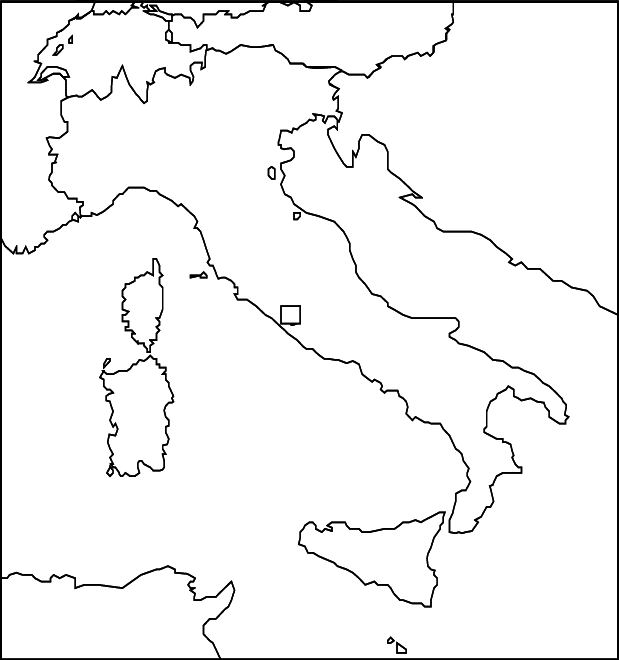 